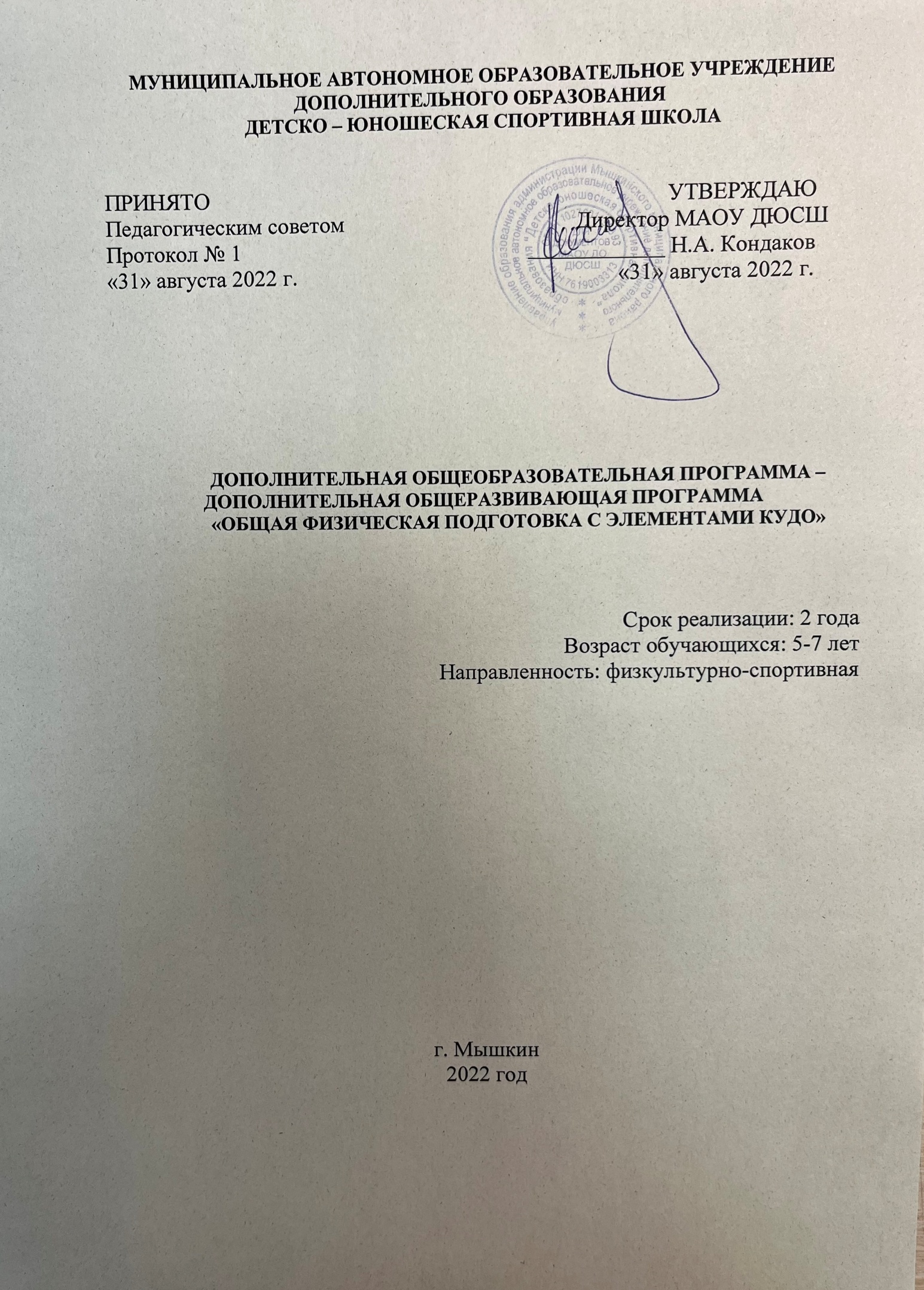 ОГЛАВЛЕНИЕПОЯСНИТЕЛЬНАЯ ЗАПИСКАДополнительная общеобразовательная - дополнительная общеразвивающая программа «Общая физическая подготовка с элементами кудо» составлена в соответствии с: Федеральным законом РФ от 29 декабря 2012 г. № 273-ФЗ «Об образовании в Российской Федерации», Федеральным законом РФ от 14 декабря 2007 г. № 329-ФЗ «О физической культуре и спорте в Российской Федерации», Приказом Минпросвещения России от 09.11.2018 № 196 «Об утверждении Порядка организации и осуществления образовательной деятельности по дополнительным общеобразовательным программам», Приказом департамента образования Ярославской области от 27.012.2019 №47-нп «Об утверждении Правил персонифицированного финансирования дополнительного образования детей в Ярославской области», Методическими рекомендациями по организации деятельности спортивных школ в Российской Федерации» от 29.09.2006г. № 06-1479 министерства образования и науки Российской Федерации, Приказом Министерства спорта Российской Федерации от 27 декабря 2013 г. № 1125 «Об утверждении особенности организации и осуществления образовательной, тренировочной и методической деятельности в области физической культуры и спорта».Программа физкультурно-спортивной направленности, ориентирована на удовлетворение потребности обучающихся в двигательной активности, раскрытие и развитие их физических качеств: ловкости, силы, выносливости, координации движений, гибкости, скорости в их гармоничном сочетании через систему занятий физическими упражнениями.Актуальность программы. Ежегодно возрастающий двигательный дефицит у детей приводит к выраженным функциональным нарушениям в организме: снижение силы и работоспособности скелетной мускулатуры влечет за собой нарушение осанки, координации движений, выносливости, гибкости и силы, плоскостопие, вызывает задержку возрастного развития. Чтобы удовлетворить потребность обучающихся в двигательной активности необходимо проводить дополнительные занятия по физическому развитию детей и укреплению их здоровья.Отличительная особенность программы. В основе ОФП может быть любой вид физических упражнений: гимнастика, аэробика, бег, игры, плавание, единоборства и т. д. Приоритет можно отдать любому из направлений, в данной программе основной аспект направлен на изучение элементов кудо.Программа разработана на основе базовых и наиболее безопасных элементов борьбы кудо с учетом возрастных и психофизиологических особенностей учащихся (мальчики и девочки). При этом, с учетом контактности данного вида спорта, необходимо четкое соблюдение требований по обучению учащихся, указанных в данной программе.Цель программы: укрепление здоровья и физическое развитие обучающихся, удовлетворение их потребности в двигательной активности средствами кудо.Достижение данной цели обеспечивается решением следующих основных задач:познакомить с видом спорта кудо;знакомить с	некоторыми приемами, техникой физических упражнений и двигательных действий в кудо, некоторыми комбинациями тактики и техники;знакомить с правилами техники безопасности во время тренировочного занятия;знакомить со способами страховки и самоконтроля при падениях;развивать двигательные навыки и основные физические качества, координационные способности;укреплять здоровье, способствовать профилактике опорно-двигательной системы детей);формировать устойчивый интерес, мотивацию к занятиям физической культурой и кудо, здоровому образу жизни;воспитывать настойчивость, работоспособность, ответственность.Режим занятийСрок реализации программы – 2 года. Программа рассчитана на занятия с детьми в возрасте 5-7 лет, имеющих разный уровень физической подготовки. В объединение принимаются все желающие, не имеющие противопоказаний для занятий данными видами деятельности. Зачисление на обучение происходит на основании заявления родителей (законных представителей) и медицинской справки и сертификата ПФДО.Режим занятий: 3 раза в неделю по 1 часу, продолжительность 1 занятия - 30 минут (1 академический час). Общее количество часов в год астрономических 132ч, 264 академических, общее количество часов по программе – 264 часов астрономических,528 часов академических. В программе учитываются психологические, возрастные и физические особенности обучающихся. Педагог может увеличить или уменьшить объём и степень технической сложности материала в зависимости от возможностей обучающихся и конкретных условий.Наполняемость групп:Формирование групп производится с учетом способностей и физической подготовленности детей, наполняемость учебной группы 12 - 15 человек. При проведении занятий должны соблюдаться требования по медицинскому контролю, предупреждению травм и обеспечению должного санитарно-гигиенического состояния мест занятий и оборудования.Формы организации занятий:Основными формами учебно-тренировочной работы в секции являются: групповые занятия, индивидуальные занятия, теоретические занятия (в форме бесед, просмотра и анализа видеозаписей, просмотра соревнований), восстановительные мероприятия, участие в показательных выступлениях.Ожидаемые результаты и способы их проверки:По окончании каждого года обучения учащиесябудут знать:основные сведения о виде спорта кудо;некоторые технические приемы кудо,правила техники безопасности во время тренировочного занятия;способы страховки и самоконтроля при падениях;будут иметь:двигательные навыки и основные физические качества, координационные способности;навыки выполнения упражнений согласно программе, взаимодействия с партнером на тренировочном занятии;устойчивый интерес, мотивацию к занятиям физической культурой и кудо, здоровому образу жизни;будут владеть:техникой	двигательных	действий	гимнастических,	акробатических	и	специально- подготовительных упражнений кудо, разными комбинациями тактики и техники;личностными качествами: настойчивость, работоспособность.Формы и способы подведения итогов реализации общеобразовательной программы:Формой подведения итогов реализации дополнительной общеобразовательной - дополнительной общеразвивающей программы «Общая физическая подготовка с элементами кудо» могут быть:контрольные занятия, для которых разработаны контрольные упражнения и нормативы для оценки общей физической подготовленности и специальной физической подготовленности по спортивному самбо;подготовка показательных номеров;участие в мероприятиях, турнирах определенного уровня;проведение занятий в режиме «Дня открытых дверей»;итоговое мероприятие.УЧЕБНО – ТЕМАТИЧЕСКИЙ ПЛАНТаблица 1Календарный план – график 1 – го года обученияКоличество учебных недель: 44Даты начала и окончания учебных периодов/этапов: сентябрь – июльТаблица 2Календарный план – график 2 – го года обученияКоличество учебных недель: 40 Даты начала и окончания учебных периодов/этапов: сентябрь – июльТаблица 3СОДЕРЖАНИЕ ПРОГРАММЫВведение.Теория: Знакомство с программой обучения. Инструктаж по технике безопасности назанятиях: правила техники безопасности (в спортивном зале, на улице, на соревнованиях, на воде, и в других возможных ситуациях, которые могут возникнуть в процессе занятий спортом.Требования к форме занятий. Врачебный контроль и самоконтроль:самоконтроль – дневник самоконтроля;объективные данные своего состояния: рост, вес, динамометрия, кровяное давление, пульс;субъективные данные: самочувствие, сон, аппетит, работоспособность, потоотделение;показания и противопоказания к занятиям кудоТехнико-тактическая подготовка.Техника Кудо.Теория: Основные понятия о видах стоек, ударах, захватах, бросках, удержании, атакующих и защитных действиях, контрприемах, комбинациях, контратаках.Понятие о равновесии, угле устойчивости, индивидуальной и общей площади опоры, использовании собственного веса тела и веса тела соперника, инерции, рычагах.Характеристика изучаемых технико-тактических действийКлассификация техники Кудо-Ударыруками;ногами;головой-удержанияверхом, с переходом к последующим техническим действиям.Практика:Удары руками.Все удары выполняются выполняется в одной передней стойке. Каждый удар выполняется 10 раз.1. Левый прямой в голову. 2. Левый прямой в корпус. 3. Правый прямой в голову. 4. Правый прямой в корпус. 5. Левый боковой в голову. 6. Левый боковой в корпус. 7. Правый боковой в голову. 8. Правый боковой в корпус. 9. Левый снизу в голову.10. Левый снизу в корпус. 11. Правый снизу в голову. 12. Правый снизу в корпус.13. Удары локтями в голову поочерёдно. Удары ногами.Удар вперед сзади стоящей ногой (подушечками пальцев стопы или пяткой).10 - удар правой ногой, 10 - левой. (Руки держат концы пояса). 20 - поочередно с отмашкой рук.Удары коленями.10 - руки держат концы пояса. 10-е захватом. 10- со сменой ног.Удар правой стопой в сторону (ребром или пяткой) 10 - руки держат концы пояса. 20 - с отмашкой рук.Боковой удар ногой в (голенью или подъемом стопы). 10 - руки держат концы пояса. 20 - с отмашкой рук.Прямой удар назад (пяткой стопы).30(10 в голень,10 в корпус,10 в голову)- руки держат концы пояса.Удар ребром стопы (ломающий) в ногу соперника.Руки держат концы пояса. 20 - в сторону. 20 - вперед.Удар подошвой стопы под опорную ногу соперника с боку. (Боковая подсечка). 30- подсечек.Удары руками в движении.Каждый удар выполняется 10 раз. Исходное положение передняя стойка. 1. С шагом вперёд прямой удар в голову одноимённой рукой.2. С шагом назад прямой удар в голову одноимённой рукой. 3. С шагом вперёд прямой удар в голову разноимённой рукой. 4. С шагом назад прямой удар в голову разноимённой рукой.5. С шагом вперёд прямые удары в голову поочерёдно двумя руками. 6. С шагом назад прямые удары в голову поочерёдно двумя руками.С шагом вперёд прямые удары в голову поочерёдно правой и левой руками и завершающий боковой удар правой.С шагом назад прямые удары в голову поочерёдно правой и левой руками и завершающий боковой удар правой.С шагом вперёд прямой удар в голову правой, удар снизу левой и боковой удар правой.С шагом назад прямой удар в голову правой, удар снизу левой и боковой удар правой.С шагом вперёд прямой удар в голову правой, прямой удар в корпус левой, боковой удар правой и удар снизу левой рукой.С шагом вперёд прямой удар в корпус правой, прямой удар в голову левой, удар снизу правой и боковой удар левой рукой.С шагом вперёд прямой удар в голову правой, боковой удар в голову левой, удар снизу в корпус правой и боковой удар в голову левой рукой.С шагом вперёд прямой удар в голову правой, удар снизу в корпус левой, боковой удар в голову правой и прямой удар в голову левой рукой.Удары ногами в движении.Обратить внимание на разворот в конце дорожки по команде на 180 градусов. 1. Мах ногой вперед в движении.Удар сзади стоящей ногой вперед.Удар сзади стоящей ногой вперед + 2 (двойка руками).2 + удар сзади стоящей ногой вперед.Удар впереди стоящей ногой вперед.Удар впереди стоящей ногой вперед + 2. 7. 2 + удар впереди стоящей ногой вперед. 8. Удар коленом (одиночные).Удар коленями (2 удара на счет).Удар коленом + локоть (одноименно). 11. Удар коленями + локти (разноименно). 12. Удар коленями (прямой +боковой).Удар ребром стопы.Удар ребром стопы + 2. 15. 2 + удар ребром стопы.16. Боковой удар ногой (голенью или подъемом стопы) в нижний уровень. 17. Боковой удар ногой (голенью или подъемом стопы) в движении + 2. 18. Боковой удар ногой (голенью или подъемом стопы) в корпус.Боковой удар ногой (голенью или подъемом стопы) в корпус + 2.Боковой удар ногой (голенью или подъемом стопы) в корпус и в голову. 21. Боковой удар ногой (голенью или подъемом стопы) в голову + 2.22. 2 + боковой удар ногой (голенью или подъемом стопы) в корпус и в голову. 23. Удар пяткой ноги назад.Удар пяткой ноги назад + 2.Удар с разворотом на 360 градусов стопой ноги.Удар с разворотом на 360 градусов стопой ноги + 2.Двух ударные комбинации ногами:Удар сзади стоящей ногой вперед. Боковой удар левой ногой (голенью или подъемом стопы) в корпус.Удар впереди стоящей ногой. Боковой удар правой ногой (голенью или подъемом стопы) в корпус.Боковой удар левой ногой (голенью или подъемом стопы) в корпус. Боковой удар правой ногой (голенью или подъемом стопы) в голову.БОКОВОЙ удар правой ногой (голенью или подъемом стопы) в нижний уровень. Боковой удар левой ногой (голенью или подъемом стопы) в голову.Боковой удар правой ногой {голенью или подъемом стопы) в голову. Удар с разворотом на 360 градусов стопой левой ноги.Боковой удар левой ногой (голенью или подъемом стопы) в голову. Удар с разворотом на 360 градусов стопой правой ноги.Защита от ударов.Боец выполняет одно из перечисленных защитных действий в ответ на атаку партнёра. стопой; контратака ногой.Защита от бокового удара ногой в голову - блок предплечьем; останавливающий удар.Защита от бокового удара ногой в туловище - блок плечом; останавливающий удар коленом; контратака ногой.Защита от бокового удара ногой в нижний уровень - блок голенью (правой или левой); останавливающий удар левым коленом; останавливающий удар левой стопой в бедро; разрыв дистанции шагом назад.Защита от прямого удара ногой - блок рукой с захватом атакующей ноги противника; блок левым коленом.Защита от прямого удара рукой в туловище или в голову - подставка предплечья, уклон, уход с линии атаки с последующей контратакой.Защита от бокового удара рукой в туловище или в голову - блок предплечьем, уклон, уход с линии атаки.Защита от удара снизу рукой в туловище или в голову - блок предплечьем, уклон, уход с линии атаки.Работа с лапами.Данную программу показывает инструктор из аттестационной комиссии.2.2 Тактика КудоТеория: Способы объединения и реализации двигательных действий, обеспечивающиеэффективную соревновательную деятельность, приводящую к достижению поставленной цели в конкретном старте, серии стартов, соревновании.Практика:Простейшие комбинации приемов в направлениях вперед-назадКомбинационные связки из ударной техники руками и ногами.Переходы от ударной техники к захватам и обратно.Физическая подготовкаТеория: Значение ОФП – важного фактора укрепления здоровья и повышения функциональных способностей организма. Краткая характеристика средств и методов ОФП. Утренняя зарядка, разминка перед тренировкой и игрой. Основные методы развития основных физических качеств: силы, быстроты, выносливости, ловкости, гибкости.Практика:Общая физическая подготовка Развитие силы (силовая подготовка)развитие силы основных групп мышц рук и ног, туловища упражнениями использования собственного веса (подтягивание, отжимание в упоре лежа, поднимание и опускание туловища, поднимание и опускание ног из различных исходных положений)Упражнения с отягощениями (штанга, гантели, набивные мячи, вес партнера) - Упражнения на снарядах и со снарядамиУпражнения из других видов спорта - Подвижные и спортивные игрыРазвитие быстроты (скоростная подготовка)Виды бега на короткие дистанции, выполнение упражнений или отдельных их элементов в максимальном темпе в определенный отрезок времениПодвижные и спортивные игры. Развитие выносливостиКроссы по гладкой и пересеченной местности длительное времяУпражнения из других видов спорта, выполняемые длительное время (лыжи, коньки, плавание, ходьба)Подвижные и спортивные игрыРазвитие ловкости (координационная подготовка)Выполнение упражнений, требующих тонкой координации движенийВыполнение упражнений из непривычного (неудобного) положенияПодвижные и спортивные игры Развитие гибкостиВыполнение упражнений на растяжение,-увеличение амплитуды (степени подвижности) в суставах, упражнения из других видов спорта (гимнастика, акробатика)Специальная физическая подготовкаТеория: Мышечная деятельность. Тренировка как процесс формирования двигательных навыков. Утомление и причины. Нагрузка и отдых. Восстановление физиологических функций.Практика:Специальные упражнения.Упражнения с партнеромУпражнения с использованием специального оборудования(гантели, набивные мячи, скакалка и т.д.) при выполнении отдельных элементов имитации ударовПодготовительные упражненияДля укрепления мышц, которые принимают наибольшее участие в предстоящем разучивании технико-тактического действия, и развития их скоростно-силовых качествЭлементы, технические действия , которые предстоит освоить занимающимся Подводящие упражненияПеремещения с партнером в стойке, наиболее приемлемой для выполнения разучиваемого технического действия.Детали техники ударов, освоение траектории ударовВыполнение технических действий по разделению на этапыУпражнения с отягощением для увеличения мощности разучиваемого технического действия.Имитационные упражненияАутогенная тренировка (мысленное представление о выполнении технического действия)Многократное выполнение без партнера с постоянным увеличением скорости выполнения до максимальнойПсихологическая подготовка (морально-волевая, нравственная)Теория: Качества личности, необходимые для успешной тренировочной деятельности, освоения приёмов кудо, участия в соревнованиях. Развитие необходимых психических качеств: сила воли, смелость, настойчивость в достижении цели, решительность, инициативность.Нравственная подготовка:Поведение в школе, дома, в других общественных местахСтремление как можно лучше выполнять порученное делоРешительное пресечение неблаговидных поступков своих товарищейВоспитание аккуратности и опрятностиОказание помощи товарищам в учебе, в тренировках, на соревнованиях, в других ситуациях.Практика:Развитие силы воли (волевая подготовка)Упражнения для воспитания волевых качествРазвитие смелостиУпражнения для воспитания смелости:Броски и ловля предметов (гири, гантели, набивного мяча в парах) - Кувырки вперед, назад, в сторону, с предметов различной высоты - Кувырки через партнера(ов), через коня (козла) и т.д.Развитие настойчивостиУпражнения для воспитания настойчивости:Выполнение предельных нормативов по физической подготовке, после неудачных попыток проведения упражнения, с задачей достижения поставленной целиДостижение удачного выполнения изучаемого технико-тактического действия - Проведение боёв с односторонним сопротивлениемПроведение боёв с более опытным СпаррингомРазвитие решительностиУпражнения для воспитания решительностиВыполнение режима дняПроведение боёв с моделированием ситуаций предстоящих соревнования - Проведение боёв на применение контрприемовПроведение боёв с фиксированной ситуацией, с задачей на сохранение заданного положения, с последующим разбором ошибокРазвитие инициативностиУпражнения для воспитания инициативности:-Самостоятельная работа по нахождению новых вариантов изучаемой техники и тактики - Проведение разминки по заданию тренераПроведение боёв с менее подготовленными соперникамиПроведение боёв с задачей достижения наивысших показателей объема, разносторонности и эффективности техникиНравственная подготовкаПоведение в школе, дома, в других общественных местахСтремление как можно лучше выполнять порученное делоРешительное пресечение неблаговидных поступков своих товарищейВоспитание аккуратности и опрятностиОказание помощи товарищам в учебе, в тренировках, на соревнованиях, в других ситуацияхФОРМЫ И СРЕДСТВА КОНТРОЛЯВ ходе реализации данной программы прогнозируются конкретные результаты детей и используются различные способы определения результативности обучения.Основными показателями программных требований по уровню подготовленности обучающихся является выполнение специальных заданий, позволяющих выявить и проследить динамику физического развития обучающихся. Это выполнение контрольных заданий на силу, выносливость, гибкость, быстроту, координацию движений.Наблюдения педагога в течение всего года также служат способом проверки усвоения образовательной программы.Для проверки знаний и умений обучающихся используется три вида контроля (аттестации):входной, промежуточный и итоговый.Входной контроль - проводится для всех обучающихся КУДО в начале учебного года (конец сентября). В данную аттестацию входят акробатические упражнения, упражнения на гибкость, ОФП.Промежуточная аттестация – проводиться для обучающихся в конце декабря, обучающиеся сдают базовую технику КУДО на месте и в движении, уровень физического совершенства (нормативы ОФП), умение технически правильно и тактически грамотно вести поединки до победного завершения.Итоговый контроль проводится в конце учебного года (май), обучающиеся сдают базовую технику КУДО на месте и в движении, уровень физического совершенства (нормативы ОФП), умение технически правильно и тактически грамотно вести поединки до победного завершения.Нормативы отжимания, приседания и упражнения для мышц брюшного прессаОтжимание выполняется в упоре лежа на кулаках, положение - нога на ногу, кулаки на ширине плеч. Голова, туловище и ноги должны находиться в одной плоскости. Сгибание и разгибание рук выполняется с полной амплитудой.Приседание выполняется из положения стоя, ноги на ширине плеч, а руки скрестно удерживают отвороты кимоно. Спина при выполнении упражнения прямая. Приседания выполняются со сгибанием ног на угол не более 90°. Возвращение в исходное положение выполняется прыжком вверх с отрывом ступней от пола.Упражнение для мышц брюшного пресса (склепка) выполняется из положения лежа на спине, руки вытянуты за головой. Ноги и корпус одновременно поднимаются вверх до касания руками пальцев ног.РастяжкаРастяжка оценивается удовлетворительно, если при выполнении шпагата нижняя точка туловища находится от пола не выше 20 см.Соответствие классификационных разрядных требованийСдача технических нормативовДля получения удовлетворительной оценки (1 балл) при сдаче технических нормативов необходимо сдать успешно 3 норматива из 4-х .Аттестация проводится 2 раза в год (осень, весна), а также по окончании летних спортивных лагерей или сборов. График аттестаций составляется по предварительным заявкам и утверждается Президентом Федерации КУДО России.Критерии аттестации.Количество тренировок.Качество тренировок (оценивается по правильности выполнения нормативов).Уровень физического совершенства (нормативы ОФП, вынесенные на экзамен).Умение технически правильно и тактически грамотно вести поединки до победного завершения.Преданность школе (участие в сборах, семинарах, помощь в организации спортивных мероприятий и т.д.).МАТЕРИАЛЬНО-ТЕХНИЧЕСКОЕ ОБЕСПЕЧЕНИЕДля реализации программы необходимы следующие средства обучения:спортивная экипировка для каждого обучающегося;гимнастические стенки (6 шт.); борцовский ковер (1 шт), маты гимнастические (поролоновые, 2 шт.), перекладина гимнастическая (6 шт.), гимнастические скамейки (4 шт.);спортивный инвентарь: скакалки, футбольные мячи (3 шт.), баскетбольные мячи (1 шт), утяжеленные мячи, тренажеры, штанги гантели, кегли;медицинские весы;секундомер.ИНФОРМАЦИОННОЕ ОБЕСПЕЧЕНИЕОсобенности организации и осуществления образовательной, тренировочной и методической деятельности в области физической культуры и спорта, утвержденные приказом Министерства спорта Российской Федерации от 27 декабря 2013 г. № 1125Порядок организации и осуществления образовательной деятельности подополнительным общеобразовательным программа, утвержденный приказом Министерства образования и науки Российской Федерации от 29 августа 2013 г. № 1008Федеральный закон от 29 декабря 2012 г. № 273-ФЗ «Об образовании в Российской Федерации»Анашкин Р.М., Зорин В.И. Основы КУДО (дайдо-джуку каратэ до). - ООО Русская Рекламная Компания «ПОЛИЗЕТ». - 2004.-169с.Дубровский В.И., Смирнов В.М. Физиология физического воспитания и спорта. - М.: Владос-пресс. - 2002. - 608 с.	Кофман Л.Б., Погадаев Г.И. Настольная книга учителя физической культуры. - М.: Физкультура и спорт. - 1998. - 495с.№ п/пНаименование темКоличество часовКоличество часовКоличество часовКоличество часовКоличество часовКоличество часовФормы контроля№ п/пНаименование тем1-й год обучения1-й год обучения1-й год обучения2-й год обучения2-й год обучения2-й год обучения№ п/пНаименование темТПВТПВ1Вводное занятие. Инструктаж по техникебезопасности.215215наблюдение2Теоретическаяподготовка428228опрос3Физическая подготовка154057154557контрольные упражнения инормативы4Техническая и тактическаяподготовка152035102035контрольные упражнения инормативы5Восстановительные мероприятия36113611мышечная релаксация, дыхательныеупражнения6Показательные выступления136246подготовка показательных номеров, участие в мероприятиях,турнирах7Организация досуга-46-46наблюдение за поведением детей в различных видахдеятельности8Тестирование и медицинское наблюдение224224выполнение контрольных нормативов,наблюдениеИтогоИтого42781323684132№ п/пРазделы подготовкиВсегоМесяцыМесяцыМесяцыМесяцыМесяцыМесяцыМесяцыМесяцыМесяцы№ п/пРазделы подготовкиВсегоСентябрьОктябрьНоябрьДекабрьЯнварьФевральМартАпрельМай1Вводное занятие. Инструктаж по техникебезопасности.32---1----2Теоретическаяподготовка6111--111-3Физическаяподготовка555676567764Техническая и тактическаяподготовка35310441245445Восстановительныемероприятия91111111116Показательныевыступления4--1-1-1-17.Организациядосуга4---1-1-118.Тестирование и медицинскоенаблюдение41---1---2ВсегоВсего132131814121813151415№ п/пРазделы подготовкиВсегоМесяцыМесяцыМесяцыМесяцыМесяцыМесяцыМесяцыМесяцыМесяцы№ п/пРазделы подготовкиВсегоСентябрьОктябрьНоябрьДекабрьЯнварьФевральМартАпрельМай1Вводное занятие. Инструктаж по техникебезопасности.32---1----2Теоретическаяподготовка6111--111-3Физическаяподготовка555676567764Техническая и тактическаяподготовка35310441245445Восстановительныемероприятия91111111116Показательныевыступления4--1-1-1-17.Организациядосуга4---1-1-118.Тестирование и медицинскоенаблюдение41---1---2ВсегоВсего132131814121813151415Квалификация ЕВСК«Кю», поясКандидат в мастера спорта России1-2 «Кю» - коричневый поясI разряд3-4 «Кю» - зелёный поясII разряд5-6 «Кю» - жёлтый поясIII разряд7 «Кю» - синий поясВозрастТехнические нормативы5-6 лет-7 лет10 кю о-п-бп (30-30-30)8 лет8-9 кю о-п-бп (30-30-30)